 Bûche choco-poire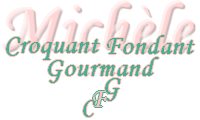 
Pour 12 Croquants-Gourmands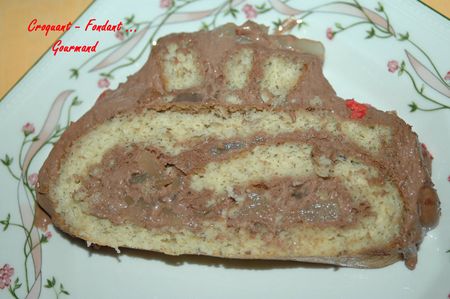 
Biscuit noisette : - 4 œufs + 3 jaunes  - 80 g de sucre en poudre - 80 g de farine - 50 g de noisettes Poires : - 1 boîte de poires au sirop - 50 g de miel
Mousse au chocolat : - 4 œufs - 70 g de sucre - 100 g de chocolat noir - 12 g de cacao amer
- 65 g de beurre - 250 g de crème liquide
1 plaque à biscuit roulé tapissée de papier sulfuriséPréchauffage du four à 210° (chaleur statique).Réduire les noisettes en poudre.Mettre les poires à égoutter et conserver le sirop.La mousse au chocolat :Mettre dans une petite casserole le sucre et 20 g d'eau.Porter à ébullition pendant 4 minutes (on a alors la formation de grosses bulles épaisses).Verser le sirop chaud sur les œufs et fouetter jusqu'à ce que la masse soit froide.Faire fondre au micro-ondes, le chocolat cassé en morceau avec le beurre.Lisser la préparation et ajouter le cacao tamisé. Ajouter les œufs.Battre la crème en chantilly bien ferme et l'incorporer délicatement au mélange.Mettre au réfrigérateur pendant une heure au minimum pour raffermir la mousse.Les poires :Peser 300 g de poires bien séchées.Les couper en lamelles fines dans un petit plat à four.Ajouter le miel, mélanger et mettre au four à 210° pendant 30 minutes.Mettre à égoutter en gardant le jus et laisser refroidir.Le biscuit noisette :Mettre le bol du robot au bain-marie et fouetter les jaunes d'œufs et le sucre jusqu'à ce que la température atteigne 50°.Retirer du feu, ajouter les œufs entiers et continuer à fouetter jusqu'à ce que la préparation soit froide.Incorporer alors la farine et la poudre de noisettes en mélangeant délicatement à la spatule.Étaler la pâte sur la plaque à biscuit sur une épaisseur de 1 cm environ.Enfourner pour 7 à 8 minutes.Lorsque le gâteau est cuit, le démouler sur un torchon humide et sans enlever le papier, le couvrir d'un second torchon humide.Laisser refroidir.Le montage :Mélanger le jus de cuisson des poires avec 50 cl de sirop de poires.Retirer la feuille de papier sur le biscuit et le puncher de sirop au pinceau.Étaler la moitié de la mousse au chocolat.Répartir les lamelles de poires.Rouler le biscuit en s'aidant du torchon.Découper les extrémités de la bûche et les placer sur le dessus pour simuler les branches.Recouvrir de la mousse restante.Rayer à l'aide d'une fourchette.Placer au congélateur pendant 12 heures au moins.Laisser décongeler au réfrigérateur pendant quelques heures.Décorer à volonté.Placer la bûche à température ambiante un moment avant de servir.